Liebe Eltern und Erziehungsberechtigte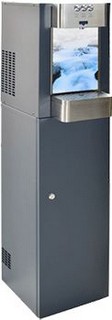 WasserspenderUnsere Schule hat Zuwachs bekommen. Nach einer erfolgreichen 
Testphase mit Wasserkästen im Klassenzimmer haben wir uns entschlossen
einen Wasserspender zu mieten (ein Kauf ist unrentabel, da trotzdem hohe
laufende Kosten anfallen).  Dank einer großzügigen Spende der Sparkasse
Mainfranken, können wir die laufenden Ausgaben mit einem Kostenbeitrag
von 1 € pro Kind (und natürlich auch Erwachsenen in der Schule) und
Monat decken. Für den Rest des Schuljahres würden wir dafür 5 € 
pro Kind einsammeln.Jeder Schüler erhält auch 2 schadstoffarme Trinkflaschen (die den Zapfhahn nicht 
berühren). Eine sollten die Kinder immer in der Schule dabei haben, die andere kann zu Hause gereinigt werden. 
Beide Flaschen bekommen die Kinder geschenkt! Lediglich für die zusätzlich 
angeschafften Trinkaufsätze (auch 2 pro Kind) würden wir 1 € einsammeln.Osterfrühstück To GoEin gesundes Frühstück im sonst üblichen Rahmen ist aktuell leider noch nicht möglich; wir möchten den Kindern aber für den Osterspaziergang eine kleine Verpflegungstüte packen. Auch dafür möchten wir 1 € einsammeln.


Bitte schickt euren Kindern bis Freitag, 12.03.2021 insgesamt 7 € mit in die Schule. Am besten in einem verschlossenen Umschlag mit Namen versehen.Bianka Müller
Elternbeiratsvorsitzende